Form AP1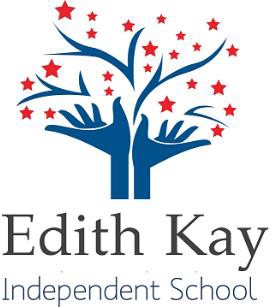 Application for EmploymentPrivate and ConfidentialReturn this form to:Reference Number:Position Applied for:Personal DetailsPersonal DetailsTitle:NameForename(s):Surname:Address:Contact InformationPost Code:Contact InformationEmail:Tel No. (Home):Tel No. (Mobile)N.I Number:Current Driving LicenceCurrent Driving LicenceCurrent Driving LicenceCurrent Driving LicenceCurrent Driving LicenceCurrent Driving LicenceYes:No:Groups:Groups:Groups:Groups:Groups:Expiry Date:Expiry Date:Expiry Date:Expiry Date:Expiry Date:Details of Endorsement(s):Details of Endorsement(s):Details of Endorsement(s):Details of Endorsement(s):Details of Endorsement(s):Are there any restrictions on you taking up Employment in the UK?Are there any restrictions on you taking up Employment in the UK?Are there any restrictions on you taking up Employment in the UK?Are there any restrictions on you taking up Employment in the UK?Are there any restrictions on you taking up Employment in the UK?Are there any restrictions on you taking up Employment in the UK?Yes:No:If Yes, Please Provide Details:If Yes, Please Provide Details:If Yes, Please Provide Details:If Yes, Please Provide Details:If Yes, Please Provide Details:Education (please complete in full and use a separate sheet if necessary)Education (please complete in full and use a separate sheet if necessary)Education (please complete in full and use a separate sheet if necessary)Schools/College/University NamesQualifications GainedCurrent Membership of Professional bodies (i.e. CIPD, NMC)Current Membership of Professional bodies (i.e. CIPD, NMC)Please note any professional bodies you are a member or registered with:Other EmploymentOther EmploymentPlease note any other employment that you would continue with if you were to be successful in obtaining the position:LeisureLeisurePlease note here your leisure interests, sports and hobbies, other pastimes, etc.:Reference (please note here two persons from whom we may obtain both character and work experience references one of which must be your last employer)Reference (please note here two persons from whom we may obtain both character and work experience references one of which must be your last employer)Reference (please note here two persons from whom we may obtain both character and work experience references one of which must be your last employer)Reference (please note here two persons from whom we may obtain both character and work experience references one of which must be your last employer)Reference (please note here two persons from whom we may obtain both character and work experience references one of which must be your last employer)Reference (please note here two persons from whom we may obtain both character and work experience references one of which must be your last employer)Reference #1Title:Title:Title:Title:Title:Reference #1Forename(s):Forename(s):Forename(s):Forename(s):Forename(s):Reference #1Surname:Surname:Surname:Surname:Surname:Reference #1Address:Address:Address:Address:Address:Reference #1Post Code:Post Code:Post Code:Post Code:Post Code:Reference #1Contact No.Contact No.Contact No.Contact No.Contact No.Reference #1Email AddressEmail AddressEmail AddressEmail AddressEmail AddressReference #1Position HeldPosition HeldPosition HeldPosition HeldPosition HeldReference #1May we approach the above prior to interview?YesNoReference #2Title:Title:Title:Title:Title:Reference #2Forename(s):Forename(s):Forename(s):Forename(s):Forename(s):Reference #2Surname:Surname:Surname:Surname:Surname:Reference #2Address:Address:Address:Address:Address:Reference #2Post Code:Post Code:Post Code:Post Code:Post Code:Reference #2Contact No.Contact No.Contact No.Contact No.Contact No.Reference #2Email Address:Email Address:Email Address:Email Address:Email Address:Reference #2Position HeldPosition HeldPosition HeldPosition HeldPosition HeldReference #2May we approach the above prior to interview?YesNoGeneral CommentsPlease detail here your reasons for this application, your main achievements to date and the strengths you would bring to this post. Specifically, please detail how your knowledge, skills and experiences meet the requirements of this role (as summarised in the person specification).Criminal RecordPlease note any criminal convictions except those 'spent' under the Rehabilitation of Offenders Act 1974. If none please state. In certain circumstances employment is dependent upon obtaining a satisfactory Disclosure & Barring Certificate from the Disclosure & Barring Service/Disclosure Scotland.Declaration (please read this carefully before signing this application)Declaration (please read this carefully before signing this application)Declaration (please read this carefully before signing this application)Declaration (please read this carefully before signing this application)I confirm that the information provided in this application is complete and correct and that any untrue or misleading information will give my employer the right to terminate any employment contract offered.Should we require further information and wish to contact your doctor with a view to obtaining a medical report, the law requires us to inform you of our intention and obtain your permission prior to contacting your doctor. I agree that the organisation reserves the right to require me to undergo a medical examination. In addition, I agree that this information will be retained in my personnel file during employment and for up to six years thereafter and understand that information will be processed in accordance with the Data Protection Act.I agree that should I be successful in this application, I will, if required, apply to the Disclosure & Barring Service/Disclosure Scotland for a Disclosure & Barring Certificate. I understand that should I fail to do so, or should the disclosure not be to the satisfaction of the company any offer of employment may be withdrawn or my employment terminated.I confirm that the information provided in this application is complete and correct and that any untrue or misleading information will give my employer the right to terminate any employment contract offered.Should we require further information and wish to contact your doctor with a view to obtaining a medical report, the law requires us to inform you of our intention and obtain your permission prior to contacting your doctor. I agree that the organisation reserves the right to require me to undergo a medical examination. In addition, I agree that this information will be retained in my personnel file during employment and for up to six years thereafter and understand that information will be processed in accordance with the Data Protection Act.I agree that should I be successful in this application, I will, if required, apply to the Disclosure & Barring Service/Disclosure Scotland for a Disclosure & Barring Certificate. I understand that should I fail to do so, or should the disclosure not be to the satisfaction of the company any offer of employment may be withdrawn or my employment terminated.I confirm that the information provided in this application is complete and correct and that any untrue or misleading information will give my employer the right to terminate any employment contract offered.Should we require further information and wish to contact your doctor with a view to obtaining a medical report, the law requires us to inform you of our intention and obtain your permission prior to contacting your doctor. I agree that the organisation reserves the right to require me to undergo a medical examination. In addition, I agree that this information will be retained in my personnel file during employment and for up to six years thereafter and understand that information will be processed in accordance with the Data Protection Act.I agree that should I be successful in this application, I will, if required, apply to the Disclosure & Barring Service/Disclosure Scotland for a Disclosure & Barring Certificate. I understand that should I fail to do so, or should the disclosure not be to the satisfaction of the company any offer of employment may be withdrawn or my employment terminated.I confirm that the information provided in this application is complete and correct and that any untrue or misleading information will give my employer the right to terminate any employment contract offered.Should we require further information and wish to contact your doctor with a view to obtaining a medical report, the law requires us to inform you of our intention and obtain your permission prior to contacting your doctor. I agree that the organisation reserves the right to require me to undergo a medical examination. In addition, I agree that this information will be retained in my personnel file during employment and for up to six years thereafter and understand that information will be processed in accordance with the Data Protection Act.I agree that should I be successful in this application, I will, if required, apply to the Disclosure & Barring Service/Disclosure Scotland for a Disclosure & Barring Certificate. I understand that should I fail to do so, or should the disclosure not be to the satisfaction of the company any offer of employment may be withdrawn or my employment terminated.Signed:Date: